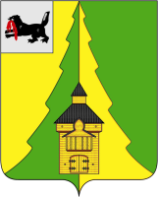 Иркутская областьНижнеилимский районКонтрольно-счетная палатаНижнеилимского муниципального района_____________________________________________________________________________________============================================================================от  «21» июня  2016 г.                                                                                  г. Железногорск-Илимский Отчет № 01-07/4по результатам контрольного мероприятия«Проверка использования бюджетных средств Видимского ГП на оплату труда главы поселения, муниципальных служащих, технического персонала, а также работников подведомственных учреждений администрации городского поселения за 2015 год»           Основание проведения проверки: План работы Контрольно-счетной палаты Нижнеилимского муниципального района на 2016 год.           Предмет проверки: нормативно-правовые и финансовые документы, необходимые для проведения проверки по использованию бюджетных средств, направленных в 2015 году на оплату труда главы поселения, а также заработной платы с начислениями на нее муниципальным служащим, технического и вспомогательного персонала, а также работников подведомственных учреждений администрации городского поселения за 2015 год.            Объект проверки: администрация МО «Видимское городское поселение».           Сроки проведения проверки: с 16.05.2016г. по 15.07.2016г.           Цель проверки: оценка достаточности и обоснованности нормативно-правовой базы, регламентирующей вопросы оплаты труда главы поселения, муниципальных служащих, технического и вспомогательного персонала, а также работников подведомственных учреждений администрации городского поселения за 2015 год; соблюдение законодательства, нормативных правовых иных распорядительных документов; оценка эффективности и результативности использования бюджетных средств, направленных в 2015 году на оплату труда главы поселения, а также заработной платы с начислениями на нее муниципальным служащим, технического и вспомогательного персонала, а также работников подведомственных учреждений администрации городского поселения за 2015 год.          При подготовке отчета использован акт № 01-07/3а от 02.06.2016г., который в установленном порядке был направлен в администрацию Видимского городского поселения. Акт, подписанный главой Видимского ГП, представлен в Контрольно-счетную палату с нарушением срока, установленного Положением о порядке проведения контрольных и экспертно-аналитических мероприятий Контрольно-счетной палатой Нижнеилимского муниципального района, утвержденным Решением Думы Нижнеилимского муниципального района от 28.06.2012 № 221.          Настоящий отчет сформирован с учетом ряда пояснений проверяемого объекта (Пояснительная записка (вх. № б/н от 14.06.2016г., вх. № б/н от 17.06.2016г.)).                              В ходе контрольного мероприятия установлено следующее:           В  соответствии с Законом Иркутской области от 16.12.2004 года № 96-оз «О статусе и границах муниципальных образований Нижнеилимского района Иркутской области»  Видимское городское поселения (далее - Поселение, МО «Видимское ГП», Видимское МО) входит в состав муниципального образования «Нижнеилимский район».   В состав территории Видимского муниципального образования входят земли следующих населенных пунктов:поселок Каймоновский;поселок Чистополянский;рабочий поселок Видим.  Общая площадь Видимского муниципального образования – 236,09 кв.км.           Согласно официальной статистической информации о численности населения статистического бюллетеня Федеральной службы государственной статистики в Иркутской области численность населения Видимского городского поселения по состоянию на 01.01.2015 года составила 2 039 человек.           Основным правовым актом в системе правового регулирования вопросов местного значения в Поселении является Устав Видимского муниципального образования (далее – Устав), зарегистрированный в Управлении министерства юстиции Российской Федерации по Иркутской области (свидетельство от 28.11.2007 года серии RU № 385151012007001) (с изменениями и дополнениями).            Администрация Видимского городского поселения является исполнительно-распорядительным органом местного самоуправления, который осуществляет:- разработку проекта бюджета городского поселения, формирование, утверждение, исполнение бюджета поселения и контроль за исполнением данного бюджета;- управление и распоряжение имуществом, находящимся в собственности городского поселения;- иные полномочия в соответствии со ст. 14 Федерального закона от 06.10.2003г. № 131-ФЗ «Об общих принципах организации местного самоуправления в Российской Федерации» и Уставом Видимского городского поселения.            Деятельность администрации поселения осуществляет глава поселения на принципах единоначалия. Администрация  поселения подконтрольна в своей деятельности  Думе поселения в пределах полномочий последней. Структура администрации поселения утверждается Думой поселения по представлению главы поселения. Администрация поселения обладает правами юридического лица.           Местонахождение администрации: Иркутская область, Нижнеилимский район, п. Видим, ул. Нагорная, дом 1а.           В УФК по Иркутской области открыт расчетный счет – 40101.810.9.0000.0010001 администрации  Видимского городского поселения.           В проверяемом периоде распорядителями бюджетных средств в Видимском ГП являлись:- с правом первой подписи -  начальник Финансового управления администрации Нижнеилимского муниципального района – Бойко Ольга Викторовна; заместитель начальника Финансового управления администрации Нижнеилимского муниципального района – Труфанова Наталья Леонидовна;- с правом второй подписи – заместитель начальника Финансового управления администрации Нижнеилимского муниципального района Матузник Татьяна Александровна; заместитель руководителя Централизованной бухгалтерии Финансового управления администрации Нижнеилимского муниципального района – Баравкова Татьяна Николаевна.           Нормативно-правовым актом, регулирующим бюджетный процесс в Видимского городского поселении, является Положение о бюджетном процессе, утвержденное Решением Думы Видимского городского поселения от 28.06.2011г. № 162 (с изменениями от 28.10.2011г. № 172, от 16.11.2012г. № 4, от 27.03.2013г. № 24, от 28.04.2014г. № 70, от 30.06.2015г. № 105).            Бюджет поселения разрабатывается в форме проекта решения Думы Видимского ГП и утверждается в форме решения Думы Видимского ГП. Решение о бюджете поселения на 2015 год принималось на три года (очередной финансовый год и плановый период 2016-2017 годов). В бюджете городского поселения раздельно предусматриваются средства, направляемые на исполнение расходных обязательств городского поселения, в связи с осуществлением органами местного самоуправления городского поселения полномочий по вопросам местного значения, а также расходные обязательства городского поселения, исполняемые за счет субвенций и субсидий из бюджетов других уровней для осуществления отдельных государственных полномочий.           Администрацией и Думой Видимского ГП заключены Соглашения о передаче отдельных полномочий по решению вопросов местного значения:- с администрацией Нижнеилимского муниципального района от 14.11.2014г. № 1 по формированию, утверждению, исполнению контролю за исполнением бюджета Видимского городского поселения;- с Думой Нижнеилимского муниципального района о передаче Контрольно-счетной палате Нижнеилимского муниципального района (далее - КСП района) от 29.15.2015г. № 1 полномочий контрольно-счетного органа Видимского ГП по осуществлению внешнего муниципального финансового контроля.           Основным локальным актом, регламентирующим организацию и ведение бухгалтерского учета согласно п. 6 Приказа Минфина России от 01.12.2010г. № 157н (ред. от 06.08.2015) «Об утверждении Единого плана счетов бухгалтерского учета для органов государственной власти (государственных органов), органов местного самоуправления, органов управления государственными внебюджетными фондами, государственных академий наук, государственных (муниципальных) учреждений и Инструкции по его применению» (далее – Инструкция № 157н), является учетная политика.           Учетная политика Думы Видимского ГП утверждена распоряжением Думы Видимского городского поселения от 25.02.2015г. № 1а, учетная политика администрации Видимского ГП – распоряжением администрации Видимского городского поселения от 25.02.2015 № 12а.           Пунктом 6 Инструкции № 157н определен перечень документов, которые должны утверждаться вместе с учетной политикой. К ним относятся:  рабочий план счетов, методы оценки отдельных видов имущества и обязательств; порядок проведения инвентаризации имущества и обязательств; формы первичных учетных документов, применяемых для оформления хозяйственных операций, по которым законодательством не установлены обязательные формы.           В ходе проведения контрольного мероприятия установлено, что в учетной политике Думы Видимского ГП, администрации Видимского ГП имеются ссылки на нормативно-правовые акты, которые утратили свою силу (Порядок ведения кассовых операций с банкнотами и монетой Банка России на территории Российской Федерации (Утвержден Банком России 12.10.2011г. № 373-П)), а также в связи с изменениями в законодательстве не внесены соответствующие изменения в учетную политику.    Оплата труда главы муниципального образования           Решением Думы Видимского городского поселения от 23.04.2015г. № 121 утверждено Положение о денежном вознаграждении главы Видимского городского поселения. Согласно указанному Решению Думы главе поселения установлено денежное вознаграждение, которое включает:- должностной оклад – 4 597,0 рублей;- ежемесячную надбавку за выслугу лет в размере 30% от должностного оклада;- ежемесячную надбавку за работу со сведениями, составляющими государственную тайну, в размере 10% от должностного оклада;- ежемесячное денежное поощрение в размере коэффициента 3,9;- ежеквартальное денежное поощрение в размере месячного денежного вознаграждения;- единовременная выплата к отпуску в размере месячного денежного содержания.          Фонд оплаты труда главы поселения формировался с учетом районного коэффициента и северной надбавки к заработной плате за работу в  местностях, приравненных к районам Крайнего Севера.          КСП района отмечает, что при проведении проверки по соблюдению трудового законодательства по оплате труда за 2015 год неправомерно начисляется главе поселения надбавка за секретность в сумме 11,6 тыс. рублей. Данная надбавка за работу со сведениями, составляющими государственную тайну, должна быть оформлена в установленном законом порядке допуска к сведениям соответствующей степени секретности. Право на предоставление социальных гарантий за работу со сведениями, составляющими государственную тайну, регламентируется в соответствии с Постановлением Правительства РФ от 06.02.2010г. № 63 «Об утверждении Инструкции о порядке допуска должностных лиц и граждан Российской Федерации к государственной тайне.          В штатном расписании (замещении) на 01.01.2015г. единовременная выплата к отпуску в размере месячного денежного содержания рассчитана от оклада, надбавки за выслугу лет и за работу со сведениями, составляющими государственную тайну. В связи с этим КСП района полагает, что неправомерно выплачивается единовременная выплата к отпуску в расчете на месяц главе поселения рассчитанная от оклада, надбавки за выслугу лет и за работу со сведениями, составляющими государственную тайну в сумме 13,5 тыс. рублей.          Норматив на формирование расходов на оплату труда главы Видимского ГП Министерством труда и занятости Иркутской области на 2015 год доведен письмом  от 01.03.2016г. № 74-37-1487/16. Согласно расчету, установленному Постановлением Правительства Иркутской области от 27.11.2014г. № 599-пп (ред. 05.02.2015), норматив на формирование расходов на оплату труда главы поселения составляет 97 125,75 рублей в месяц или 1 165 509,0 рублей в год.          Штатное расписание на 2015г. утверждено от 10.01.2013г. с годовым фондом в сумме 919,5 тыс. рублей,  что не превышает установленный норматив.          Решением Думы Видимского городского поселения от 30.12.2014г. № 90 бюджетные ассигнования по подразделу 0102 «Функционирование высшего должностного лица субъекта РФ и муниципального образования» на 2015 год утверждены в сумме 1 169,5 тыс. рублей, в том  числе на заработную плату (КОСГУ 211) – 819,5 тыс. рублей, начисления на оплату труда (КОСГУ 213) – 350,0  тыс. рублей.            В течение года бюджетные ассигнования увеличены до 1 498,8 тыс. рублей, в том числе на заработную плату (КОСГУ 211) – до 1 154,9 тыс. рублей, начисления (КОСГУ 213) – до 343,9         тыс. рублей (Решением Думы Видимского городского поселения от 31.12.2015г. № 95).           Фактическое начисление по оплате труда главы поселения в период с 01.01.2015г. по 31.12.2015г. составило  927,1 тыс. рублей. При проверке расчета заработной платы главы поселения  выявлено несоответствие показателей штатного замещения от 01.01.2015г. в сумме 919,5 тыс. рублей и фактического начисления в сумме 927,1 тыс. рублей. Разница составила 7,6 тыс. рублей. Оплата труда председателя Думы муниципального образования          Исполнение расходов на содержание председателя Думы Видимского  ГП в 2015 году не осуществлялось. В связи с этим КСП района отмечает о значительной экономии бюджетных средств поселения в сумме 587,8 тыс. рублей. Оплата труда муниципальных служащих, технического и вспомогательного персонала, инспектора ВУС муниципального образования          Оплата труда муниципальных служащих администрации Видимского городского поселения в 2015 году регулировалась следующими документами:- Решением Думы Видимского городского поселения от 29.05.2015г. № 100 «Об оплате труда муниципальных служащих администрации Видимского городского поселения»;- Постановлением Правительства Иркутской области от 27.11.2014г. № 599-пп «Об установлении нормативов формирования расходов на оплату труда депутатов, выборных должностных лиц местного самоуправления, осуществляющих свои полномочия на постоянной основе, муниципальных служащих муниципальных образований Иркутской области»;- Приказом Министерства труда и занятости Иркутской области от 14.10.2013г. N 57-мпр (ред. от 22.06.2015г.) «Об утверждении методических рекомендаций по определению численности работников органов местного самоуправления муниципального образования Иркутской области» (Приказ от 14.10.2013г. № 57-мпр).          Решением Думы Видимского городского поселения от 30.12.2014г. № 90 бюджетные ассигнования по подразделу 01.04 «Функционирование местных администраций» на 2015 год утверждены в сумме 5 197,1 тыс. рублей, в том  числе на заработную плату (КОСГУ 211) – 3 383,5 тыс. рублей, начисления на оплату труда (КОСГУ 213) – 1 070,0 тыс. рублей.            В течение года бюджетные ассигнования увеличены до 5 414,1 тыс. рублей, в том числе на заработную плату (КОСГУ 211) – до 3 439,2 тыс. рублей, начисления (КОСГУ 213) – до 1 162,6         тыс. рублей (Решением Думы Видимского городского поселения от 31.12.2015г. № 95).                      Структура администрации Видимского ГП утверждена Решением Думы от 13.11.2013г. № 45 «Об утверждении структуры администрации Видимского городского поселения», согласно которой в составе администрации предусмотрено:- муниципальные служащие  (ведущий специалист 5,9 единиц, ведущий специалист (переданные полномочия) 1,1 единица);- технический персонал (делопроизводитель 1 единица, ведущий бухгалтер 1 единица, инспектор ВУС 1 единица);- вспомогательный персонал (водитель 1 единица, сторож 2 единицы, уборщик 1 единица).           Штатное расписание на 2015 год муниципальных служащих утверждено от 01.01.2015г. с  годовым фондом в сумме 3 321,7 тыс. рублей и нормативной численностью по муниципальным служащим в количестве 7 штатных единиц.           В соответствии с принятым Решением Думы Видимского ГП от 29.05.2015г. № 100 утверждено новое Положение об оплате труда муниципальных служащих с 01.01.2015г. На основании Решения Думы Видимского ГП от 29.05.2015г. № 100 Распоряжением администрации Видимского ГП от 01.06.2015г. № 36 было утверждено новое штатное расписание с 01.01.2015г. с годовым фондом в сумме 3 504,7 тыс. рублей и произведен перерасчет заработной платы с 01.01.2015г. на сумму 38,2 тыс. рублей.          Фактическое начисление по оплате труда муниципальных служащих в период с 01.01.2015г. по 31.12.2015г. составила 1 888,9 тыс. рублей. При проверке расчета заработной платы муниципальных служащих выявлено несоответствие показателей штатного замещения от 26.10.2015г. в сумме 1 812,6 тыс. рублей и фактического начисления в сумме 1 888,9 тыс. рублей. Разница составила 76,3 тыс. рублей.           По муниципальному служащему по осуществлению полномочий в сфере водоснабжения и водоотведения утверждено отдельное штатное расписание от 12.01.2015г. с годовым фондом в сумме 29,2 тыс. рублей и нормативной численностью в количестве 0,068 штатных единиц. В ходе проверки было выявлено нарушение требований статей 67, 282 Трудового Кодекса Российской Федерации (далее - ТК РФ). Не заключен трудовой договор с ведущим специалистом Плюсниной Е.А. принятой на работу по внутреннему совместительству на 0,068 ставки на должность муниципального служащего по осуществлению полномочий в сфере водоснабжения и водоотведения (приказ от 01.09.2012г. № 13).  Кроме того, КСП района отмечает, что материальная помощь к отпуску согласно расчетно-платежной ведомости дважды начислена Плюсниной Е.А. как ведущему специалисту. Один раз за счет средств местного бюджета в сумме 8 164,8 тыс. рублей, второй раз за счет средств областного бюджета в сумме 526,22 рубля.          Фактическое начисление по оплате труда муниципального служащего по осуществлению полномочий в сфере водоснабжения и водоотведения в период с 01.01.2015г. по 31.12.2015г. составила 27,8 тыс. рублей, что не превышает годовой фонд оплаты труда в сумме 29,2 тыс. рублей, утвержденный штатным замещением на 2015 год.          Оплата труда технического и вспомогательного персонала администрации Видимского городского поселения в 2015 году регулировалась следующими документами:- Постановлением администрации Видимского городского поселения от 17.01.2012г. № 04 «Об оплате труда  технического и вспомогательного персонала администрации Видимского городского поселения»;- Приказом Министерства труда и занятости Иркутской области от 14.10.2013г. N 57-мпр (ред. от 22.06.2015г.) «Об утверждении методических рекомендаций по определению численности работников органов местного самоуправления муниципального образования Иркутской области».          Штатные расписания на 2015г. утверждены от 10.01.2013г. с годовым фондом в сумме 772,9 тыс. рублей по вспомогательному персоналу и в сумме 552,5 тыс. рублей по техническому персоналу. Общая численность по техническому и вспомогательному персоналам утверждена в количестве 6 штатных единиц.          Фактическая оплата труда технических исполнителей и вспомогательного персонала Видимского городского поселения в период с 01.01.2015г. по 31.12.2015г. начислена в сумме 1 196,4 тыс. рублей. При проверке расчета заработной платы технических исполнителей и вспомогательного персонала выявлено несоответствие показателей штатных замещений (технических исполнителей и вспомогательного персонала) в сумме 1 020,0 тыс. рублей и фактического начисления в сумме 1 196,4 тыс. рублей. Разница составила 176,4 тыс. рублей.           Оплата труда инспектора ВУС Видимского городского поселения в 2015 году регулировалась Положением об оплате труда инспектора ВУС администрации Видимского городского поселения, утвержденным Постановлением администрации Видимского городского поселения от 13.01.2015г. № 1.           Штатное расписание на 2015 год инспектора ВУС утверждено от 12.01.2015г. с годовым фондом в сумме 171,4 тыс. рублей и нормативной численностью в количестве 1 штатной единицы.          Фактическая оплата труда инспектора ВУС Видимского городского поселения в период с 01.01.2015г. по 31.12.2015г. начислена в сумме 205,4 тыс. рублей. При проверке расчета заработной платы инспектора ВУС выявлено несоответствие показателей штатного замещения от 01.01.2015г. в сумме 171,4 тыс. рублей и фактического начисления в сумме 205,4 тыс. рублей. Разница составила 34,0 тыс. рублей.           КСП района отмечает, что единовременная выплата к отпуску и материальная помощь к отпуску в размере двух окладов, определенны в соответствии с требованиями Положения об оплате труда технического и вспомогательного персонала Видимского ГП. В связи с этим инспектору ВУС полагается, как  единовременная выплата к отпуску, так и  материальная помощь к отпуску в размере двух окладов. Согласно штатному расписанию, инспектору ВУС предоставляется единовременная выплата к отпуску в размере одного оклада, а материальная помощь не предусмотрена.          Кроме того, в ходе проверки установлено, что согласно п. 2 ст. 4 гл. 2 Положению об оплате труда технического и вспомогательного персонала указанные оклады технического персонала не соответствуют окладам, указанным в штатном расписании (замещении) технических исполнителей. В связи с этим не соответствие начисленной заработной платы технических работников по году составила в сумме 32,3 тыс. рублей, в том числе единовременная выплата к отпуску и материальная помощь к отпуску (в размере двух окладов) завышены на сумму 3,9 тыс. рублей. Однако КСП района отмечает, что оклады, установленные в Положении об оплате труда технического и вспомогательного персонала соответствуют Указу Губернатора Иркутской области от 22.09.2011г. № 246-уг «Об оплате труда работников, замещающих должности, не являющиеся должностями государственной гражданской службы Иркутской области, и вспомогательного персонала органов государственной власти Иркутской области и иных государственных органов Иркутской области» (с изменениями и дополнениями).          В отступлении от норм Положения о новых системах оплаты труда работникам вспомогательного персонала администрации Видимского ГП размеры окладов определялись в соответствии с Единой тарифной сеткой, что не соответствует действующему законодательству. КСП района отмечает, что Постановление Правительства Российской Федерации от 14 октября 1992 г. N 785 "О дифференциации в уровнях оплаты труда работников бюджетной сферы на основе Единой тарифной сетки" утратило силу с 01.12.2008г. с изданием Постановления Правительства Российской Федерации от 05.08 2008г. N 583 «О введении новых систем оплаты труда работников федеральных бюджетных учреждений и федеральных государственных органов, а также гражданского персонала воинских частей, учреждений и подразделений федеральных органов исполнительной власти, в которых законом предусмотрена военная и приравненная к ней служба, оплата труда которых в настоящее время осуществляется на основе Единой тарифной сетки по оплате труда работников федеральных государственных учреждений» (с изменениями от 29 сентября 2008г.) и в соответствии с Указом Губернатора Иркутской области от 22.09.2011г. № 246-уг «Об оплате труда работников, замещающих должности, не являющиеся должностями государственной гражданской службы Иркутской области, и вспомогательного персонала органов государственной власти Иркутской области и иных государственных органов Иркутской области» (с изменениями и дополнениями), то размер должностных окладов  вспомогательного персонала (рабочих) должен устанавливаться в зависимости от присвоенных им квалификационных разрядов в соответствии с Единым тарифно-квалификационным справочником работ и профессий рабочих.Проверка оплаты труда подведомственного учреждения          Основным правовым актом в системе правового регулирования вопросов местного значения в учреждении является Устав муниципального казенного учреждения культуры «Премьера» Видимского городского поселения» (далее – Устав), утвержденный Постановлением главы Видимского городского поселения от 28.11.2011г. № 50.          Администрация Видимского ГП является учредителем муниципального казенного учреждения культуры «Премьера» (далее – МКУК «Премьера»).           Согласно Уставу МКУК «Премьера» является муниципальным казенным учреждением, является некоммерческой организацией и не преследует извлечение прибыли  в качестве основной цели своей деятельности. Учреждение финансируется за счет средств местного бюджета и иных, не противоречащих законодательству РФ, источников. Учреждение имеет право осуществлять предпринимательскую деятельность лишь постольку, поскольку это служит достижением целей, для которых оно создано и соответствует им.            Учреждение создано в целях удовлетворения общественных потребностей. Предметом деятельности учреждения является:-  организация досуга и приобщение жителей к творчеству, культурному развитию, любительскому искусству и ремеслам;- удовлетворение потребностей населения в сохранении и развитии традиционного народного художественного творчества;- обеспечение эффективного функционирования системы информационно-библиотечного обслуживания.          Имущество, закрепленное за учреждением Учредителем, находится в муниципальной собственности Видимского муниципального образования и закрепляется за  учреждением на праве оперативного управления, согласно п.4.1 Устава МКУК «Премьера» Видимского ГП.          Местонахождение администрации: Иркутская область, Нижнеилимский район, р.п. Видим, ул. Строительная, дом 3а.         В структуру Учреждения входят четыре структурных подразделения, не являющиеся юридическими лицами: сельский клуб п. Видим, сельская библиотека п. Видим, сельская библиотека-клуб п. Чистополянский, сельская библиотека-клуб п. Каймоновский.         В ходе проверки представлены документы: Устав МКУК «Премьера», учетная политика, сметы расходов учреждения, штатные расписания (замещения), приказы и распоряжения за 2015 год, табели учета рабочего времени за 2015 год, трудовые договоры, регистры бухгалтерского учета, реестр платежных поручений.          Учетная политика от 01.04.2015г. № 8-0 в проверяемом периоде утверждена директором МКУК «Премьера».         Пунктом 6 Инструкция 157н определен перечень документов, которые должны утверждаться вместе с учетной политикой. К ним относятся:  рабочий план счетов, методы оценки отдельных видов имущества и обязательств; порядок проведения инвентаризации имущества и обязательств; формы первичных учетных документов, применяемых для оформления хозяйственных операций, по которым законодательством не установлены обязательные формы.          В ходе проверки выявлено, что при разработке учетной политики учтены все критерии.                 Финансово-хозяйственная деятельность МКУК «Премьера» осуществляется в соответствии с бюджетной сметой.          Бюджетная смета МКУК «Премьера» на 2015 год  утверждена главой поселения Видимского ГП в разрезе кодов бюджетной классификации в соответствии с доведенными главным распорядителем бюджетных средств лимитов бюджетных обязательств в общем объеме 4 717,3 тыс. рублей, в том числе на выплату заработной платы с начислениями в сумме 4 226,2 тыс. рублей.         В течение года в показатели бюджетной сметы были внесены изменения, в результате по состоянию на 31.12.2015г. объем бюджетных назначений составил в сумме 3 902,4 тыс. рублей, в том числе на выплату заработной платы с начислениями в сумме 3 425,0 тыс. рублей.         Штатное расписание - нормативный документ организации, оформляющий структуру, штатный состав и численность организации с указанием размера заработной платы в зависимости от занимаемой должности.                  Штатное расписание на 2015 год по МКУК «Премьера» от 01.01.2015г. утверждено с   годовым фондом в сумме 4 242,2 тыс. рублей и нормативной численностью в количестве 11 штатных единиц.          На основании штатного расписания утверждено штатное замещение с 01.01.2015г. с годовым фондом в сумме 3 278,0 тыс. рублей.          В течение 2015 года в штатное расписание от 01.01.2015г. внесено изменение от 28.04.2015г. Годовой фонд составил 3 642,1 тыс. рублей. Уменьшение годового фонда связано с тем, что достижение средних заработных плат, определенных «дорожными картами» на 01.01.2015г. составлял 31 595,60 рублей. Согласно письму Министерства культуры и архивов Иркутской области от 31.03.2015г. № 56/06-1002/15 в целях исполнения Указа Президента РФ от 07.05.2012г. № 597 до учреждений культуры доведен прогноз среднемесячной заработной платы работников по месяцам на 2015 год, где средняя заработная плата по учреждениям культуры изменена и составляет за 2015г. - 27 591,5 рублей.          КСП района отмечает, что в штатном замещении в графе «квалификационная категория» утверждены показатели в размере 20% от должностного оклада, однако в штатном расписании данные показатели отсутствуют. В связи с тем, что штатное замещение составляется на основании штатного расписания и в соответствии с разъяснениями Федеральной службы по труду и занятости от 23.01.2013г. № ПГ/409-6-1 штатное расписание является локальным нормативным актом организации, в котором фиксируются в сводном виде сложившееся разделение труда между работниками и условия оплаты их труда, на основании чего указанный документ должен отражать все события трудовых отношений, которые способны оказать влияние на финансовое положение организации и (или) движение денежных средств, то данная надбавка в сумме 62,2 тыс. рублей за год выплачивается неправомерно.         К Акту № 01-07/3а от 02.06.2016г. в пояснительной записке от 14.06.2016г. № 4 дано пояснение по факту неправомерно выплаченной надбавки за квалификационную категорию в сумме 62,2 тыс. рублей. Директором МКУК «Премьера» допущена техническая ошибка в штатном расписании. Были представлены выписки из приказов, где в соответствии с протоколами заседаний аттестационной комиссии работникам МКУК «Премьера» положена надбавка за квалификационную категорию в размере 20%.         Фактическое начисление фонда оплаты труда по МКУК «Премьера» составило в сумме 2 497,7 тыс. рублей, что не превышает фонд, утвержденный в штатном замещении.         В соответствии с Положением об оплате труда в МКУК «Премьера», утвержденного Решением Думы Видимского ГП от 28.06.2013г. № 37 в штатном расписании (замещение) слова «надтарифный фонд» следует заменить словами «стимулирующий фонд» или «стимулирующая выплата».          Оплата труда работников МКУК «Премьера» является основной расходной статьей деятельности учреждения.          В МКУК «Премьера» в 2015 году ежемесячный суммарный (максимальный) размер стимулирующей надбавки за результативность и качество работ составил от 103% до 225% у отдельных работников, что не соответствует суммарному размеру данной надбавки, установленному Положением об оплате труда для разных категорий персонала, а именно от 5% до 100% на 1 работника за все достигнутые показатели деятельности (общая сумма превышения – 109,4 тыс. рублей). Так же, КСП района отмечает, что выплаченный размер в процентном отношении стимулирующей надбавки за результативность и качество работ, указанные в приказе руководителя учреждения по работникам не соответствует схеме № 1 к приложению № 4 Положения об оплате труда. Согласно Распоряжению администрации Видимского ГП от 16.03.2012г. № 9 директору МКУК «Премьера» производится доплата в размере 50% от должностного оклада за выполнение работы заведующего сельским клубом п. Видим.          Статьей 60.2 ТК РФ определено, что для исполнения обязанностей временно отсутствующего работника без освобождения от работы, определенной трудовым договором, работнику может быть поручена дополнительная работа как по другой, так и по такой же профессии (должности). Дополнительная работа в порядке совмещения должностей поручается руководителю лицом, уполномоченным на изменение условий его трудового договора в соответствии с уставом организации (в том числе и руководителем организации).Вместе с тем КСП района отмечает, что согласно ст. 276 ТК РФ Руководитель организации может работать по совместительству у другого работодателя только с разрешения уполномоченного органа юридического лица либо собственника имущества организации, либо уполномоченного собственником лица (органа). Руководитель организации не может входить в состав органов, осуществляющих функции надзора и контроля в данной организации. Необходимо так же отметить, что совмещение в данном случае должно рассматриваться как совместительство, так как работа у другого работодателя является одним из признаков внешнего совместительства (ст. 60.1 ТК РФ). Исходя из выше указанного дополнительная работа за выполнение обязанностей заведующего сельским клубом п. Видим оформлена с нарушением статей ТК РФ. В связи с необходимостью доведения размеров средних заработных плат работников учреждений культуры до утвержденных «дорожными картами» в рамках реализации Указа Президента РФ от 07.05.2012 № 597 «О мероприятиях по реализации государственной социальной политики» (далее – Указ Президента РФ № 597), устанавливающего необходимость доведения к 2018 году средней заработной платы работников учреждений культуры до средней заработной платы в соответствующем регионе, муниципальными образованиями утверждаются собственные муниципальные «дорожные карты» с учетом рекомендуемого показателя средней заработной платы, доводимого Министерством.         Постановлением администрации Видимского ГП от 05.04.2013г. № 41а (с изменениями и дополнениями) утвержден план мероприятий «дорожная карта», направленный на повышение эффективности сферы культуры в Видимском городском поселении. Согласно «дорожной карте» средняя заработная плата по субъекту РФ в 2015г. установлена 35 300,0 рублей, а по муниципальному образованию средняя заработная плата в 2015г. установлена 32 138 рублей.         Согласно письму Министерства культуры и архивов Иркутской области от 31.03.2015г. № 56/06-1002/15 в целях исполнения Указа Президента РФ от 07.05.2012г. № 597 до учреждений культуры доведен прогноз среднемесячной заработной платы работников по месяцам на 2015 год, где средняя заработная плата по учреждениям культуры изменена и составляет за 2015г. - 27 591,5 рублей.          На основании письма Министерства культуры и архивов Иркутской области от 31.03.2015г. № 56/06-1002/15 внесены изменения в «дорожную карту» от 28.04.2015г. № 35а, где средняя заработная плата по субъекту РФ в 2015г. установлена 34 704,7 рублей, а по муниципальному образованию средняя заработная плата в 2015г. установлена 27 591,5 рублей.         Достижение средних заработных плат, определенных «дорожными картами», осуществляется учреждением разными способами, в том числе с помощью стимулирующих выплат, компенсационных выплат, оплаты работ по совместительству. В связи с этим КСП района отмечает, что средняя заработная плата по работникам МКУК «Премьера» за 2015г. доведена до средней заработной платы  в сумме 27,6 тыс. рублей в соответствии Указом Президента.Выводы:         1. В ходе проведения контрольного мероприятия установлено, что учетная политика Думы Видимского ГП, администрации Видимского ГП не соответствует положениям действующего законодательства, в связи с чем, КСП района рекомендует своевременно корректировать учетную политику при изменении законодательства Российской Федерации или иных нормативных правовых актов по бухгалтерскому учету.         2. Используемая надбавка за работу со сведениями, составляющими государственную тайну, должна быть оформлена в установленном законом порядке допуска к сведениям соответствующей степени секретности. Право на предоставление социальных гарантий за работу со сведениями, составляющими государственную тайну, регламентируется в соответствии с Постановлением Правительства РФ от 06.02.2010г. № 63 «Об утверждении Инструкции о порядке допуска должностных лиц и граждан Российской Федерации к государственной тайне.  В связи с этим, в 2015 году главе Видимского городского поселения неправомерно выплачена надбавка за «секретность» в сумме 11,6 тыс. рублей.         3. Не допускать превышение годового фонда оплаты труда по главе, муниципальным служащим, техническим исполнителям и вспомогательному персоналу, инспектору ВУС. Начисление заработной платы производить согласно штатным расписаниям (замещениям).         4. Проверкой правильности начисления заработной платы сотрудникам технического и вспомогательного персонала выявлено не соответствие требований нормативных правовых актов и законодательства, в отсутствии обоснований были завышены оклады технического и вспомогательного персонала, в том числе единовременная выплата к отпуску и материальная помощь к отпуску (в размере двух окладов). По расчетам КСП района, разница составила 36,2 тыс. рублей.                              5. В нарушение требований статей 67, 282 ТК РФ отсутствует трудовой договор по принятию специалиста на работу по совместительству.        6. В нарушение требований ст. 60.2, 276 ТК РФ отсутствует трудовой договор на дополнительную работу за выполнение обязанностей заведующего сельским клубом п. Видим директором МКУК «Премьера».        7. Выявлены факты установления выплат стимулирующего характера не в соответствии с утвержденным Положением об оплате труда МКУК «Премьера».Председатель КСП	               Нижнеилимского муниципального района                                                           О.Л. КаверзинКонсультант КСП                                                                                                     Н.В. Немова